大宗固废产业发展报告增编固废利用研究团队介绍专篇!诚邀各大课题组申报合作！工业固废网专注研究大宗工业固废产业发展，编制的《中国大宗工业固体废弃物综合利用产业发展报告》已连续发布多期，受到了业内政产学研用金等行业同仁的一致认可，也是目前是行业内唯一一份以大宗工业固废产业发展方面的权威报告。工业固废网基于多年的产业研究和客户群的积累，一直以来我们接到了很多行业同仁、企业家、投资者咨询了解相关技术项目，想与国内研究工业固废资源化利用的课题组团队、专家团队进行技术研究、商务合作的非常多。为解决行业内的信息不对称、工业固废综合利用科技成果推广难、产废企业（矿山、冶金、化工）等单位的工业固废综合利用技术选型难等关键问题。工业固废网将在本年度报告将增编国内权威科研院校大宗工业固废综合利用课题组介绍，以扩大课题研发团队在业内的影响力和宣传力度，是研究大宗工业固废综合利用的科研院所成果推广的好机会！希望大家积极反馈！主要征询方向：尾矿、煤矸石、粉煤灰、冶金渣、冶炼渣、工业副产石膏（重点磷石膏、钛石膏）、赤泥、建筑垃圾、花岗岩（大理石）石材锯底泥、造纸污泥、锂矿尾矿渣等综合利用研究。填报内容：联系人：杜建磊 18730449128石晓莉 18810268606课题方向课题组成员课题组牵头人联系电话联系人联系电话课题组团队介绍研究内容介绍主要研究成果技术转化合作模式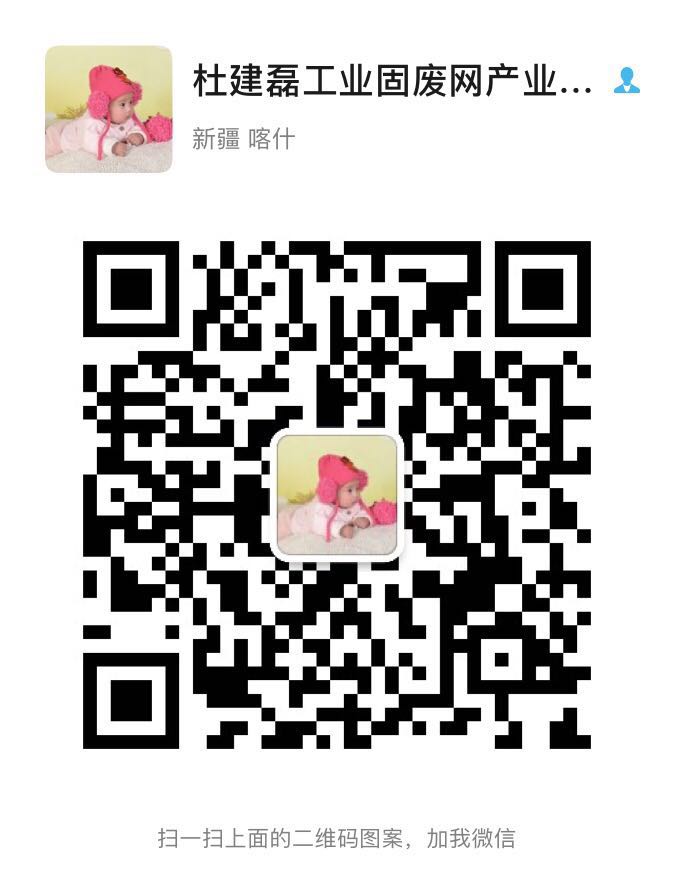 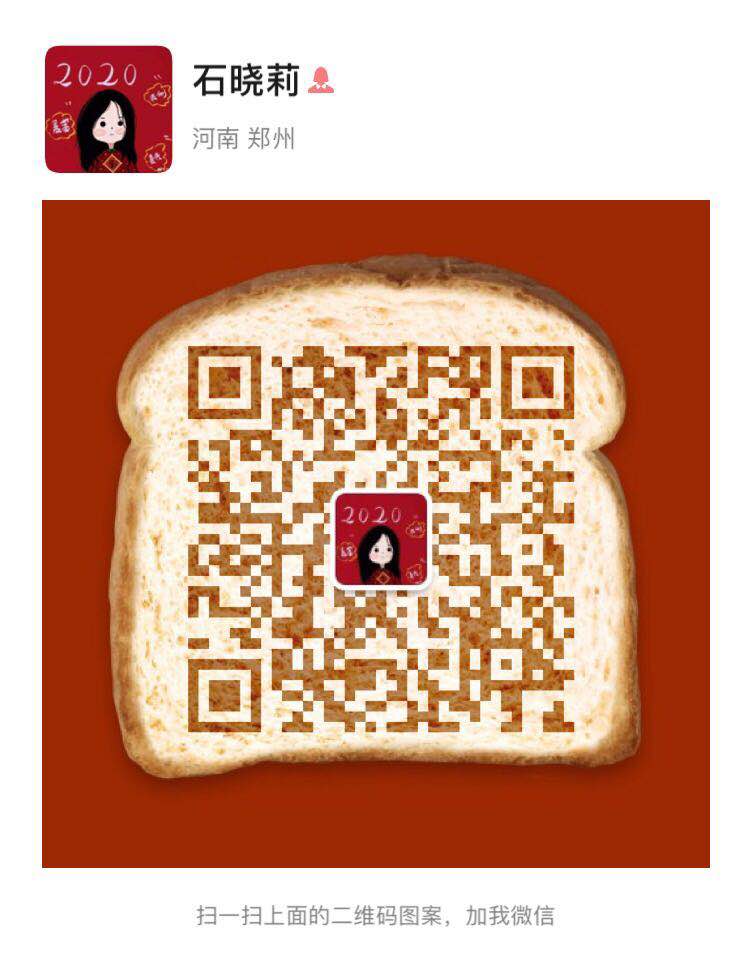 